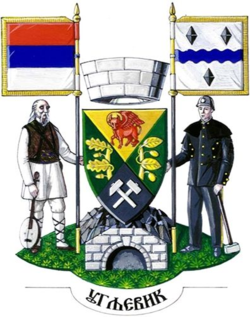 u partnerstvu sa Opštinom UgljevikIzvještaj o održanom drugom mentorskom sastanku u okviru ponovljenog javnog poziva za predaju projektnih prijedloga u sklopu projekta Regionalni program lokalne demokratije na Zapadnom Balkanu (ReLOaD2) u opštini UgljevikU okviru ponovljenog Javnog poziva za organizacije civilnog društva/nevladine organizacije za predaju prijedloga projekata, koji se sprovodi u sklopu projekta „Regionalni program lokalne demokratije na Zapadnom Balkanu“ (ReLOaD2) u saradnji sa Opštinom Ugljevik, u četvrtak, 16. juna 2022. godine u terminu od 12:00 do 14:30h održan je drugi mentorski sastanak za zainteresovane predstavnike/ice organizacija civilnog društva (OCD). Drugi mentorski sastanak održan je u prostorijama opštinske uprave i bio je prilika da predstavnici OCD-a sa mentorom javno diskutuju o nedoumicama i dilemama u okviru pripreme projektnih prijedloga. Termin drugog mentorskog sastanka je objavljen na zvaničnoj internet stranici Opštine Ugljevik. Dodatno je poziv za učešće na drugom mentorskom sastanku upućen organizacijama civilnog. Drugom mentorskom sastanku prisustvovalo je ukupno 5 učesnika/ca (4 predstavnika/ca OCD), od čega dvije žene i 2 muškaraca.Na početku mentorskog sastanka, učesnicima je pojašnjena uloga mentora i svrha održavanja mentorskih sastanaka. Tom prilikom je naglašeno kako je uloga mentora da pomogne u otklanjanju dilema i nedoumica koje predstavnici OCD mogu imati tokom pripreme projektnih prijedloga ali da uloga mentora nije da na bilo koji način učestvuje u izradi samih projektnih prijedloga. Istaknuto je također da u cilju osiguranja i primjene transparentnog pristupa realizacija mentorstva, konsultacije „jedan na jedan“ sa predstavnicima OCD nisu dozvoljene. Nakon uvodnog predstavljanja svrhe mentorskih sastanaka i planiranog načina rada, mentorica je dala mogućnost prisutnima na sastanku da iznesu svoje dileme i postave pitanja.Preduslov za održavanje ovog mentorskog sastanka je bio da organizacije dođu sa pripremljenim dokumentima iz seta obavezne projektne dokumentacije i pitanjima u vezi istih. Tokom diskusije razgovarano je o sljedećim temama:Veza projekta sa prioritetnim oblastima iz Javnog pozivaNavodeći teme prijedloga projekata, predstavnici pojedinih organizacija su bili zainteresovani o tematskim oblastima i njihovim idejama koje bi bile potencijalni odgovor na predložene tematske oblasti (poput obrazovanja i mladih). Mentorica je podsjetila kako je u dokumentu Smjernica naznačeno kako prijedlozi projekata trebaju biti usklađeni sa prioritetnim oblastima iz samog Javnog poziva - učesnicima je podcrtana obaveznost kreiranja prijedloga projekata u okviru ovih tematskih oblasti.Struktura projektne intervencije, definisanje rezultata i aktivnostiTokom mentorske sesije učesnici su imali nedoumice sa definisanjem projektih aktivnosti čijom realizacijom će se ispuniti zacrtani ciljevi, kreirani kao odgovor na specifične potrebe u lokalnim zajednicama i za konkretne ciljne grupe identificirane projektom. Također, razmotren je nacrt prijedloga projekta jednog od učesnika sesije, te dati komentari na definisane aktivnosti. Mentorica je podsjetila da projekti trebaju biti integrisani kao metodološki set aktivnosti, kreiran da ostvari određene specifične ciljeve i rezultate unutar ograničenog vremenskog okvira. Projektne aktivnosti trebaju biti grupisane i povezane sa relevantnim projektnim rezultatima, važno ih je što bolje razraditi jer su aktivnosti ujedno i osnova za pripremu projektnog budžeta. Ne smije se ništa podrazumijevati, niti očekivati da će donator znati koje će sve aktivnosti aplikant preduzeti. Naglašeno je da se povede računa o broju željenih rezultata, kao i o formulaciji rezultata. Rezultat mora biti formulisan kao neposredni/materijalni rezultati koji projekat daje, a ne kao aktivnost. Istaknuto je da razmisle o broju očekivanih rezultata (maksimalno 3), koje mogu ostvariti u okviru jednog projekta.Upotreba sredstava za nabavku opreme i infrastrukturne radoveVećina učesnika je isticala da su im sredstva potrebnija za nabavku opreme i određene rekonstrukcije postojećih objekata. Mentorica je uputila na instrukcije jasno date kroz Smjernice: kupovina opreme i/ili radovi rekonstrukcije ili rehabilitacije može biti projektna aktivnost/trošak, samo ako ako je neophodna za uspješnu implementaciju projekta u ukupnom zbirnom iznosu do 30% vrijednosti budžeta. Nabavka opreme i/ili radovi rekonstrukcije ne mogu biti predmet projekta, ako su generalna potreba OCD, već neophodni za postizanje željenih rezultata projekta. Naglašen je i princip prema kom administrativni i troškovi osoblja ne mogu da prelaze 30% ukupnih troškova projekta, kao i da troškovi planirani za vidljivost projekta mogu iznositi od 5% do maksimalno 10% od ukupne vrijednosti projekta.Naredni mentorski sastanak se može organizovati i online putem u slučaju da postoji interes za ovakvim načinom mentorstva. Interes i potvrdu o prisustvu na narednom mentorskom sastanku potrebno je poslati na neven.rikic@gmail.com. Rok za predaju aplikacija je 24. juni 2022. godine do 15,00 sati.